Publicado en Barcelona el 30/05/2018 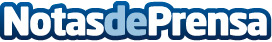 Linkia FP y la Universidad Internacional de La Rioja darán continuidad universitaria a la FP a distanciaMás del 51% de estudiantes que acaban la Formación Profesional quieren seguir con una carrera universitaria. Linkia FP es la primera agrupación de centros homologados de Formación Profesional españoles que ofrece titulaciones oficiales onlineDatos de contacto:Ignacio Almirall / Michelle Batallas630187844Nota de prensa publicada en: https://www.notasdeprensa.es/linkia-fp-y-la-universidad-internacional-de-la Categorias: Nacional Recursos humanos Formación profesional Universidades http://www.notasdeprensa.es